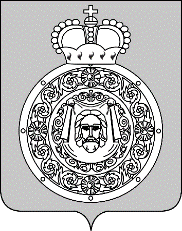 Администрациягородского округа ВоскресенскМосковской областиП О С Т А Н О В Л Е Н И Е__________________ № ________________О внесении изменений в муниципальную программу «Развитие институтов гражданского общества, повышение эффективности местного самоуправления и реализации молодежной политики», утвержденную постановлением Администрации городского округа Воскресенск Московской области от 05.12.2022 № 6369 (с изменениями от 28.02.2023 № 913, от 14.04.2023 № 1972, от 25.05.2023 № 2715, от 09.08.2023 № 4444, от 01.09.2023 № 4952, от 13.09.2023 № 5240, от 17.11.2023 № 6826, от 19.01.2024 № 152, от 05.02.2024 № 480, от 27.02.2024 № 895, от 22.03.2024 № 1355, от 17.04.2024 № 1794, от 23.05.2024 № 2097, от 27.06.2024 № 2362)Руководствуясь Порядком разработки и реализации муниципальных программ городского округа Воскресенск Московской области, утвержденным постановлением Администрации                   городского округа Воскресенск Московской области от 22.11.2022 № 6092 (с изменениями                       от 20.01.2023 № 219, от 07.04.2023 № 1835, от 23.06.2023 № 3381, от 21.08.2023 № 4689,                          от 10.01.2024 № 11), в связи с изменением объемов финансирования и показателей реализации                   муниципальной программыПОСТАНОВЛЯЮ:1. Внести в муниципальную программу «Развитие институтов гражданского общества,                 повышение эффективности местного самоуправления и реализации молодежной политики»,               утвержденную постановлением Администрации городского округа Воскресенск Московской                области от 05.12.2022 № 6369 (с изменениями от 28.02.2023 № 913, от 14.04.2023 № 1972,                                от 25.05.2023 № 2715, от 09.08.2023 № 4444, от 01.09.2023 № 4952, от 13.09.2023 № 5240,                        от 17.11.2023 № 6826, от 19.01.2024 № 152, от 05.02.2024 № 480, от 27.02.2024 № 895, от 22.03.2024 № 1355, от 17.04.2024 № 1794, от 23.05.2024 № 2097, от 27.06.2024 № 2362), следующие изменения:1.1. Раздел 1 «Паспорт муниципальной программы «Развитие институтов гражданского                       общества, повышение эффективности местного самоуправления и реализации молодежной                             политики» (далее – программа)» изложить в редакции согласно приложению 1 к настоящему                         постановлению;1.2. Раздел 6 «Целевые показатели реализации муниципальной программы «Развитие                         институтов гражданского общества, повышение эффективности местного самоуправления и                           реализации молодежной политики» изложить в редакции согласно приложению 2 к настоящему                        постановлению;1.3. Строку 3.1. таблицы раздела 7 «Методика расчета значений целевых показателей                          реализации муниципальной программы «Развитие институтов гражданского общества, повышениеэффективности местного самоуправления и реализации молодежной политики» изложить в                            следующей редакции:«»;1.4. Основное мероприятие 07 «Организация создания и эксплуатации сети объектов                    наружной рекламы» подраздела 9.1 «Перечень мероприятий подпрограммы 1 «Развитие системы информирования населения о деятельности органов местного самоуправления городских округов Московской области, создание доступной современной медиасреды» раздела 9 «Подпрограмма 1 «Развитие системы информирования населения о деятельности органов местного самоуправления городских округов Московской области, создание доступной современной медиасреды» изложить в редакции согласно приложения 3 к настоящему постановлению;1.5. Подраздел 11.1 «Перечень мероприятий подпрограммы 3 «Эффективное местное                          самоуправление» раздела 11 «Подпрограмма 3 «Эффективное местное самоуправление» изложить в редакции согласно приложению 4 к настоящему постановлению;1.6. Дополнить раздел 11 «Подпрограмма 3 «Эффективное местное самоуправление»                     подразделом 11.4 «Перечень проектов, реализуемых в рамках применения практик инициативного бюджетирования на территории городского округа Воскресенск в 2024 году» согласно приложению 5 к настоящему постановлению;1.7. Подраздел 12.1 «Перечень мероприятий подпрограммы 4 «Молодежь Подмосковья»                   раздела 12 «Подпрограмма 4 «Молодежь Подмосковья» изложить в редакции согласно приложению 6 к настоящему постановлению;1.8. Подраздел 14.1 «Перечень мероприятий подпрограммы 6 «Обеспечивающая                    подпрограмма» раздела 14 «Подпрограмма 6 «Обеспечивающая подпрограмма» изложить в                  редакции согласно приложению 7 к настоящему постановлению.2. Управлению внутренних коммуникаций Администрации городского округа Воскресенск Московской области обеспечить размещение настоящего постановления в сетевом издании                   «Официальный вестник городского округа Воскресенск Московской области» и на официальном сайте городского округа Воскресенск.3. Контроль за исполнением настоящего постановления возложить на заместителя Главы городского округа Воскресенск Овсянкину Е.В.Глава городского округа Воскресенск                                                                                   А.В. МалкинПриложение 1к постановлению Администрациигородского округа ВоскресенскМосковской области от________________ №______________1. Паспорт муниципальной программы «Развитие институтов гражданского общества, повышение эффективности местного самоуправления и реализации молодежной политики» (далее – программа)Приложение 2к постановлению Администрациигородского округа ВоскресенскМосковской области от________________ №______________6. Целевые показатели реализации муниципальной программы «Развитие институтов гражданского общества, повышение эффективности местного самоуправления и реализации молодежной политики»Приложение 3к постановлению Администрациигородского округа ВоскресенскМосковской области от________________ №______________Приложение 4к постановлению Администрациигородского округа ВоскресенскМосковской области от________________ №______________11.1. Перечень мероприятий подпрограммы 3 «Эффективное местное самоуправление»Приложение 5к постановлению Администрациигородского округа ВоскресенскМосковской области от________________ №______________11.4. Перечень проектов, реализуемых в рамках применения практик инициативного бюджетирования на территории городского округа Воскресенск в 2024 годуПриложение 6к постановлению Администрациигородского округа ВоскресенскМосковской области от________________ №______________12.1. Перечень мероприятий подпрограммы 4 «Молодежь Подмосковья»Приложение 7к постановлению Администрациигородского округа ВоскресенскМосковской области от________________ №______________14.1. Перечень мероприятий подпрограммы 6 «Обеспечивающая подпрограмма»3.1Доля реализованных проектов инициативного бюджетирования от общего числа проектовПроцентОпределение значения определяется по формулеX = Y / Z х 100%,где:X - доля реализованных проектов инициативного бюджетирования от общего числа проектов в городском округе Московской области;Y - количество реализованных проектов инициативного бюджетирования в отчетном периоде;Z - количество проектов инициативного бюджетирования прошедших конкурсный отбор в отчетном периодеИсточник данных фактического значения: Соглашение о предоставлении субсидии из бюджета муниципального образования Московской области, заключенные с городскими округами Московской областиЕжегодноКоординатор муниципальной программыЗаместитель Главы городского округа Воскресенск, курирующий вопросы экономики и финансовЗаместитель Главы городского округа Воскресенск, курирующий вопросы экономики и финансовЗаместитель Главы городского округа Воскресенск, курирующий вопросы экономики и финансовЗаместитель Главы городского округа Воскресенск, курирующий вопросы экономики и финансовЗаместитель Главы городского округа Воскресенск, курирующий вопросы экономики и финансовЗаместитель Главы городского округа Воскресенск, курирующий вопросы экономики и финансовЗаказчик муниципальной программыУправление внутренних коммуникаций Администрации городского округа Воскресенск (далее - управление внутренних коммуникаций); управление по физической культуре, спорту и работе с молодежью Администрации городского округа Воскресенск (далее - управление по физической культуре, спорту и работе с молодежью); управление образования Администрации городского округа Воскресенск (далее - -управление образования), управление культуры Администрации городского округа Воскресенск (далее -  управление культуры), управление экономики Администрации городского округа Воскресенск (далее – управление экономики); управление жилищной политики и рекламы Администрации городского округа Воскресенск (далее- управление жилищной политики и рекламы)Управление внутренних коммуникаций Администрации городского округа Воскресенск (далее - управление внутренних коммуникаций); управление по физической культуре, спорту и работе с молодежью Администрации городского округа Воскресенск (далее - управление по физической культуре, спорту и работе с молодежью); управление образования Администрации городского округа Воскресенск (далее - -управление образования), управление культуры Администрации городского округа Воскресенск (далее -  управление культуры), управление экономики Администрации городского округа Воскресенск (далее – управление экономики); управление жилищной политики и рекламы Администрации городского округа Воскресенск (далее- управление жилищной политики и рекламы)Управление внутренних коммуникаций Администрации городского округа Воскресенск (далее - управление внутренних коммуникаций); управление по физической культуре, спорту и работе с молодежью Администрации городского округа Воскресенск (далее - управление по физической культуре, спорту и работе с молодежью); управление образования Администрации городского округа Воскресенск (далее - -управление образования), управление культуры Администрации городского округа Воскресенск (далее -  управление культуры), управление экономики Администрации городского округа Воскресенск (далее – управление экономики); управление жилищной политики и рекламы Администрации городского округа Воскресенск (далее- управление жилищной политики и рекламы)Управление внутренних коммуникаций Администрации городского округа Воскресенск (далее - управление внутренних коммуникаций); управление по физической культуре, спорту и работе с молодежью Администрации городского округа Воскресенск (далее - управление по физической культуре, спорту и работе с молодежью); управление образования Администрации городского округа Воскресенск (далее - -управление образования), управление культуры Администрации городского округа Воскресенск (далее -  управление культуры), управление экономики Администрации городского округа Воскресенск (далее – управление экономики); управление жилищной политики и рекламы Администрации городского округа Воскресенск (далее- управление жилищной политики и рекламы)Управление внутренних коммуникаций Администрации городского округа Воскресенск (далее - управление внутренних коммуникаций); управление по физической культуре, спорту и работе с молодежью Администрации городского округа Воскресенск (далее - управление по физической культуре, спорту и работе с молодежью); управление образования Администрации городского округа Воскресенск (далее - -управление образования), управление культуры Администрации городского округа Воскресенск (далее -  управление культуры), управление экономики Администрации городского округа Воскресенск (далее – управление экономики); управление жилищной политики и рекламы Администрации городского округа Воскресенск (далее- управление жилищной политики и рекламы)Управление внутренних коммуникаций Администрации городского округа Воскресенск (далее - управление внутренних коммуникаций); управление по физической культуре, спорту и работе с молодежью Администрации городского округа Воскресенск (далее - управление по физической культуре, спорту и работе с молодежью); управление образования Администрации городского округа Воскресенск (далее - -управление образования), управление культуры Администрации городского округа Воскресенск (далее -  управление культуры), управление экономики Администрации городского округа Воскресенск (далее – управление экономики); управление жилищной политики и рекламы Администрации городского округа Воскресенск (далее- управление жилищной политики и рекламы)Цели муниципальной программы1. Обеспечение открытости и прозрачности деятельности органов муниципальной власти и органов местного самоуправления городского округа Воскресенск Московской области путем размещения информационных материалов о деятельности органов муниципальной власти и органов местного самоуправления городского округа Воскресенск Московской области. Информационная открытость и прозрачность деятельности органов муниципальной власти и органов местного самоуправления городского округа Воскресенск Московской области достигается при помощи СМИ, социальных сетей, мессенджеров, e-mail - рассылок, SMS -информирования и наружной рекламы, реализуемых в Подпрограмме 1 «Развитие системы информирования населения о деятельности органов местного самоуправления городского округа Воскресенск Московской области, создание доступной современной медиасреды».2. Проведение мероприятий, направленных на укрепление национального согласия, общероссийской гражданской идентичности и единства многонационального народа Московской области (российской нации) городского округа Воскресенск, обеспечение политической и социальной стабильности, развитие демократических институтов, воспитания гармоничных, всесторонне развитых, патриотичных и социально ответственных граждан, способных к успешной социализации и эффективной самореализации.3. Повышение уровня удовлетворенности населения деятельностью органов местного самоуправления городского округа Воскресенск Московской области.4. Создание условий для гражданского и патриотического воспитания молодежи, поддержку молодежных инициатив, вовлечение подрастающего поколения в научно-техническую и творческую деятельность, поддержку молодежных предпринимательских инициатив, совершенствование методов и форм работы с молодежью. Увеличение доли граждан, вовлеченных в участие в патриотических и социально-значимых мероприятиях. 5. Создание условий для развития и поддержки добровольчества (волонтерства) как ключевого элемента социальной ответственности развитого гражданского общества, увеличение доли граждан, вовлеченных в участие в добровольчестве (волонтерстве)1. Обеспечение открытости и прозрачности деятельности органов муниципальной власти и органов местного самоуправления городского округа Воскресенск Московской области путем размещения информационных материалов о деятельности органов муниципальной власти и органов местного самоуправления городского округа Воскресенск Московской области. Информационная открытость и прозрачность деятельности органов муниципальной власти и органов местного самоуправления городского округа Воскресенск Московской области достигается при помощи СМИ, социальных сетей, мессенджеров, e-mail - рассылок, SMS -информирования и наружной рекламы, реализуемых в Подпрограмме 1 «Развитие системы информирования населения о деятельности органов местного самоуправления городского округа Воскресенск Московской области, создание доступной современной медиасреды».2. Проведение мероприятий, направленных на укрепление национального согласия, общероссийской гражданской идентичности и единства многонационального народа Московской области (российской нации) городского округа Воскресенск, обеспечение политической и социальной стабильности, развитие демократических институтов, воспитания гармоничных, всесторонне развитых, патриотичных и социально ответственных граждан, способных к успешной социализации и эффективной самореализации.3. Повышение уровня удовлетворенности населения деятельностью органов местного самоуправления городского округа Воскресенск Московской области.4. Создание условий для гражданского и патриотического воспитания молодежи, поддержку молодежных инициатив, вовлечение подрастающего поколения в научно-техническую и творческую деятельность, поддержку молодежных предпринимательских инициатив, совершенствование методов и форм работы с молодежью. Увеличение доли граждан, вовлеченных в участие в патриотических и социально-значимых мероприятиях. 5. Создание условий для развития и поддержки добровольчества (волонтерства) как ключевого элемента социальной ответственности развитого гражданского общества, увеличение доли граждан, вовлеченных в участие в добровольчестве (волонтерстве)1. Обеспечение открытости и прозрачности деятельности органов муниципальной власти и органов местного самоуправления городского округа Воскресенск Московской области путем размещения информационных материалов о деятельности органов муниципальной власти и органов местного самоуправления городского округа Воскресенск Московской области. Информационная открытость и прозрачность деятельности органов муниципальной власти и органов местного самоуправления городского округа Воскресенск Московской области достигается при помощи СМИ, социальных сетей, мессенджеров, e-mail - рассылок, SMS -информирования и наружной рекламы, реализуемых в Подпрограмме 1 «Развитие системы информирования населения о деятельности органов местного самоуправления городского округа Воскресенск Московской области, создание доступной современной медиасреды».2. Проведение мероприятий, направленных на укрепление национального согласия, общероссийской гражданской идентичности и единства многонационального народа Московской области (российской нации) городского округа Воскресенск, обеспечение политической и социальной стабильности, развитие демократических институтов, воспитания гармоничных, всесторонне развитых, патриотичных и социально ответственных граждан, способных к успешной социализации и эффективной самореализации.3. Повышение уровня удовлетворенности населения деятельностью органов местного самоуправления городского округа Воскресенск Московской области.4. Создание условий для гражданского и патриотического воспитания молодежи, поддержку молодежных инициатив, вовлечение подрастающего поколения в научно-техническую и творческую деятельность, поддержку молодежных предпринимательских инициатив, совершенствование методов и форм работы с молодежью. Увеличение доли граждан, вовлеченных в участие в патриотических и социально-значимых мероприятиях. 5. Создание условий для развития и поддержки добровольчества (волонтерства) как ключевого элемента социальной ответственности развитого гражданского общества, увеличение доли граждан, вовлеченных в участие в добровольчестве (волонтерстве)1. Обеспечение открытости и прозрачности деятельности органов муниципальной власти и органов местного самоуправления городского округа Воскресенск Московской области путем размещения информационных материалов о деятельности органов муниципальной власти и органов местного самоуправления городского округа Воскресенск Московской области. Информационная открытость и прозрачность деятельности органов муниципальной власти и органов местного самоуправления городского округа Воскресенск Московской области достигается при помощи СМИ, социальных сетей, мессенджеров, e-mail - рассылок, SMS -информирования и наружной рекламы, реализуемых в Подпрограмме 1 «Развитие системы информирования населения о деятельности органов местного самоуправления городского округа Воскресенск Московской области, создание доступной современной медиасреды».2. Проведение мероприятий, направленных на укрепление национального согласия, общероссийской гражданской идентичности и единства многонационального народа Московской области (российской нации) городского округа Воскресенск, обеспечение политической и социальной стабильности, развитие демократических институтов, воспитания гармоничных, всесторонне развитых, патриотичных и социально ответственных граждан, способных к успешной социализации и эффективной самореализации.3. Повышение уровня удовлетворенности населения деятельностью органов местного самоуправления городского округа Воскресенск Московской области.4. Создание условий для гражданского и патриотического воспитания молодежи, поддержку молодежных инициатив, вовлечение подрастающего поколения в научно-техническую и творческую деятельность, поддержку молодежных предпринимательских инициатив, совершенствование методов и форм работы с молодежью. Увеличение доли граждан, вовлеченных в участие в патриотических и социально-значимых мероприятиях. 5. Создание условий для развития и поддержки добровольчества (волонтерства) как ключевого элемента социальной ответственности развитого гражданского общества, увеличение доли граждан, вовлеченных в участие в добровольчестве (волонтерстве)1. Обеспечение открытости и прозрачности деятельности органов муниципальной власти и органов местного самоуправления городского округа Воскресенск Московской области путем размещения информационных материалов о деятельности органов муниципальной власти и органов местного самоуправления городского округа Воскресенск Московской области. Информационная открытость и прозрачность деятельности органов муниципальной власти и органов местного самоуправления городского округа Воскресенск Московской области достигается при помощи СМИ, социальных сетей, мессенджеров, e-mail - рассылок, SMS -информирования и наружной рекламы, реализуемых в Подпрограмме 1 «Развитие системы информирования населения о деятельности органов местного самоуправления городского округа Воскресенск Московской области, создание доступной современной медиасреды».2. Проведение мероприятий, направленных на укрепление национального согласия, общероссийской гражданской идентичности и единства многонационального народа Московской области (российской нации) городского округа Воскресенск, обеспечение политической и социальной стабильности, развитие демократических институтов, воспитания гармоничных, всесторонне развитых, патриотичных и социально ответственных граждан, способных к успешной социализации и эффективной самореализации.3. Повышение уровня удовлетворенности населения деятельностью органов местного самоуправления городского округа Воскресенск Московской области.4. Создание условий для гражданского и патриотического воспитания молодежи, поддержку молодежных инициатив, вовлечение подрастающего поколения в научно-техническую и творческую деятельность, поддержку молодежных предпринимательских инициатив, совершенствование методов и форм работы с молодежью. Увеличение доли граждан, вовлеченных в участие в патриотических и социально-значимых мероприятиях. 5. Создание условий для развития и поддержки добровольчества (волонтерства) как ключевого элемента социальной ответственности развитого гражданского общества, увеличение доли граждан, вовлеченных в участие в добровольчестве (волонтерстве)1. Обеспечение открытости и прозрачности деятельности органов муниципальной власти и органов местного самоуправления городского округа Воскресенск Московской области путем размещения информационных материалов о деятельности органов муниципальной власти и органов местного самоуправления городского округа Воскресенск Московской области. Информационная открытость и прозрачность деятельности органов муниципальной власти и органов местного самоуправления городского округа Воскресенск Московской области достигается при помощи СМИ, социальных сетей, мессенджеров, e-mail - рассылок, SMS -информирования и наружной рекламы, реализуемых в Подпрограмме 1 «Развитие системы информирования населения о деятельности органов местного самоуправления городского округа Воскресенск Московской области, создание доступной современной медиасреды».2. Проведение мероприятий, направленных на укрепление национального согласия, общероссийской гражданской идентичности и единства многонационального народа Московской области (российской нации) городского округа Воскресенск, обеспечение политической и социальной стабильности, развитие демократических институтов, воспитания гармоничных, всесторонне развитых, патриотичных и социально ответственных граждан, способных к успешной социализации и эффективной самореализации.3. Повышение уровня удовлетворенности населения деятельностью органов местного самоуправления городского округа Воскресенск Московской области.4. Создание условий для гражданского и патриотического воспитания молодежи, поддержку молодежных инициатив, вовлечение подрастающего поколения в научно-техническую и творческую деятельность, поддержку молодежных предпринимательских инициатив, совершенствование методов и форм работы с молодежью. Увеличение доли граждан, вовлеченных в участие в патриотических и социально-значимых мероприятиях. 5. Создание условий для развития и поддержки добровольчества (волонтерства) как ключевого элемента социальной ответственности развитого гражданского общества, увеличение доли граждан, вовлеченных в участие в добровольчестве (волонтерстве)Перечень подпрограммЗаказчики подпрограмм:Заказчики подпрограмм:Заказчики подпрограмм:Заказчики подпрограмм:Заказчики подпрограмм:Заказчики подпрограмм:Подпрограмма 1 «Развитие системы информирования населения о деятельности органов местного самоуправления городских округов Московской области, создание доступной современной медиасреды»Управление внутренних коммуникаций, управление жилищной политики и рекламыУправление внутренних коммуникаций, управление жилищной политики и рекламыУправление внутренних коммуникаций, управление жилищной политики и рекламыУправление внутренних коммуникаций, управление жилищной политики и рекламыУправление внутренних коммуникаций, управление жилищной политики и рекламыУправление внутренних коммуникаций, управление жилищной политики и рекламыПодпрограмма 2 «Мир и согласие. Новые возможности»Управление по физической культуре, спорту и работе с молодежью, управление образования, управление культурыУправление по физической культуре, спорту и работе с молодежью, управление образования, управление культурыУправление по физической культуре, спорту и работе с молодежью, управление образования, управление культурыУправление по физической культуре, спорту и работе с молодежью, управление образования, управление культурыУправление по физической культуре, спорту и работе с молодежью, управление образования, управление культурыУправление по физической культуре, спорту и работе с молодежью, управление образования, управление культурыПодпрограмма 3 «Эффективное местное самоуправление»Управление экономикиУправление экономикиУправление экономикиУправление экономикиУправление экономикиУправление экономикиПодпрограмма 4 «Молодежь Подмосковья»Управление по физической культуре, спорту и работе с молодежьюУправление по физической культуре, спорту и работе с молодежьюУправление по физической культуре, спорту и работе с молодежьюУправление по физической культуре, спорту и работе с молодежьюУправление по физической культуре, спорту и работе с молодежьюУправление по физической культуре, спорту и работе с молодежьюПодпрограмма 5 «Развитие добровольчества (волонтерства) в городском округе Московской области»Управление по физической культуре, спорту и работе с молодежьюУправление по физической культуре, спорту и работе с молодежьюУправление по физической культуре, спорту и работе с молодежьюУправление по физической культуре, спорту и работе с молодежьюУправление по физической культуре, спорту и работе с молодежьюУправление по физической культуре, спорту и работе с молодежьюПодпрограмма 6 «Обеспечивающая подпрограмма»Управление внутренних коммуникаций, управление по физической культуре, спорту и работе с молодежьюУправление внутренних коммуникаций, управление по физической культуре, спорту и работе с молодежьюУправление внутренних коммуникаций, управление по физической культуре, спорту и работе с молодежьюУправление внутренних коммуникаций, управление по физической культуре, спорту и работе с молодежьюУправление внутренних коммуникаций, управление по физической культуре, спорту и работе с молодежьюУправление внутренних коммуникаций, управление по физической культуре, спорту и работе с молодежьюКраткая характеристика подпрограмм1. Подпрограмма 1 «Развитие системы информирования населения о деятельности органов местного самоуправления городских округов Московской области, создание доступной современной медиасреды» направлена на обеспечение населения информацией о деятельности органов муниципальной власти и органов местного самоуправления городского округа Воскресенск, социально-экономических и общественных процессах, происходящих на территории городского округа, создание доступной современной медиасреды.В ходе реализации мероприятий подпрограммы планируется организовать размещение информации, направленной на привлечение внимания населения к актуальным проблемам, и формирование положительного имиджа городского округа Воскресенск Московской области,  как социально ориентированного муниципалитета, комфортного для жизни и ведения предпринимательской деятельности, а также на создание общего рекламного пространства на территории городского округа Воскресенск Московской области путем увеличения доли соответствия фактических мест установки рекламных конструкций утвержденным схемам размещения рекламных конструкций на территории городского округа Воскресенск Московской области1. Подпрограмма 1 «Развитие системы информирования населения о деятельности органов местного самоуправления городских округов Московской области, создание доступной современной медиасреды» направлена на обеспечение населения информацией о деятельности органов муниципальной власти и органов местного самоуправления городского округа Воскресенск, социально-экономических и общественных процессах, происходящих на территории городского округа, создание доступной современной медиасреды.В ходе реализации мероприятий подпрограммы планируется организовать размещение информации, направленной на привлечение внимания населения к актуальным проблемам, и формирование положительного имиджа городского округа Воскресенск Московской области,  как социально ориентированного муниципалитета, комфортного для жизни и ведения предпринимательской деятельности, а также на создание общего рекламного пространства на территории городского округа Воскресенск Московской области путем увеличения доли соответствия фактических мест установки рекламных конструкций утвержденным схемам размещения рекламных конструкций на территории городского округа Воскресенск Московской области1. Подпрограмма 1 «Развитие системы информирования населения о деятельности органов местного самоуправления городских округов Московской области, создание доступной современной медиасреды» направлена на обеспечение населения информацией о деятельности органов муниципальной власти и органов местного самоуправления городского округа Воскресенск, социально-экономических и общественных процессах, происходящих на территории городского округа, создание доступной современной медиасреды.В ходе реализации мероприятий подпрограммы планируется организовать размещение информации, направленной на привлечение внимания населения к актуальным проблемам, и формирование положительного имиджа городского округа Воскресенск Московской области,  как социально ориентированного муниципалитета, комфортного для жизни и ведения предпринимательской деятельности, а также на создание общего рекламного пространства на территории городского округа Воскресенск Московской области путем увеличения доли соответствия фактических мест установки рекламных конструкций утвержденным схемам размещения рекламных конструкций на территории городского округа Воскресенск Московской области1. Подпрограмма 1 «Развитие системы информирования населения о деятельности органов местного самоуправления городских округов Московской области, создание доступной современной медиасреды» направлена на обеспечение населения информацией о деятельности органов муниципальной власти и органов местного самоуправления городского округа Воскресенск, социально-экономических и общественных процессах, происходящих на территории городского округа, создание доступной современной медиасреды.В ходе реализации мероприятий подпрограммы планируется организовать размещение информации, направленной на привлечение внимания населения к актуальным проблемам, и формирование положительного имиджа городского округа Воскресенск Московской области,  как социально ориентированного муниципалитета, комфортного для жизни и ведения предпринимательской деятельности, а также на создание общего рекламного пространства на территории городского округа Воскресенск Московской области путем увеличения доли соответствия фактических мест установки рекламных конструкций утвержденным схемам размещения рекламных конструкций на территории городского округа Воскресенск Московской области1. Подпрограмма 1 «Развитие системы информирования населения о деятельности органов местного самоуправления городских округов Московской области, создание доступной современной медиасреды» направлена на обеспечение населения информацией о деятельности органов муниципальной власти и органов местного самоуправления городского округа Воскресенск, социально-экономических и общественных процессах, происходящих на территории городского округа, создание доступной современной медиасреды.В ходе реализации мероприятий подпрограммы планируется организовать размещение информации, направленной на привлечение внимания населения к актуальным проблемам, и формирование положительного имиджа городского округа Воскресенск Московской области,  как социально ориентированного муниципалитета, комфортного для жизни и ведения предпринимательской деятельности, а также на создание общего рекламного пространства на территории городского округа Воскресенск Московской области путем увеличения доли соответствия фактических мест установки рекламных конструкций утвержденным схемам размещения рекламных конструкций на территории городского округа Воскресенск Московской области1. Подпрограмма 1 «Развитие системы информирования населения о деятельности органов местного самоуправления городских округов Московской области, создание доступной современной медиасреды» направлена на обеспечение населения информацией о деятельности органов муниципальной власти и органов местного самоуправления городского округа Воскресенск, социально-экономических и общественных процессах, происходящих на территории городского округа, создание доступной современной медиасреды.В ходе реализации мероприятий подпрограммы планируется организовать размещение информации, направленной на привлечение внимания населения к актуальным проблемам, и формирование положительного имиджа городского округа Воскресенск Московской области,  как социально ориентированного муниципалитета, комфортного для жизни и ведения предпринимательской деятельности, а также на создание общего рекламного пространства на территории городского округа Воскресенск Московской области путем увеличения доли соответствия фактических мест установки рекламных конструкций утвержденным схемам размещения рекламных конструкций на территории городского округа Воскресенск Московской областиКраткая характеристика подпрограмм2. Подпрограмма 2 «Мир и согласие. Новые возможности» направлена на повышение эффективности взаимодействия и поддержки институтов гражданского общества, укрепление межнационального и межконфессионального мира и согласия на территории городского округа Воскресенск2. Подпрограмма 2 «Мир и согласие. Новые возможности» направлена на повышение эффективности взаимодействия и поддержки институтов гражданского общества, укрепление межнационального и межконфессионального мира и согласия на территории городского округа Воскресенск2. Подпрограмма 2 «Мир и согласие. Новые возможности» направлена на повышение эффективности взаимодействия и поддержки институтов гражданского общества, укрепление межнационального и межконфессионального мира и согласия на территории городского округа Воскресенск2. Подпрограмма 2 «Мир и согласие. Новые возможности» направлена на повышение эффективности взаимодействия и поддержки институтов гражданского общества, укрепление межнационального и межконфессионального мира и согласия на территории городского округа Воскресенск2. Подпрограмма 2 «Мир и согласие. Новые возможности» направлена на повышение эффективности взаимодействия и поддержки институтов гражданского общества, укрепление межнационального и межконфессионального мира и согласия на территории городского округа Воскресенск2. Подпрограмма 2 «Мир и согласие. Новые возможности» направлена на повышение эффективности взаимодействия и поддержки институтов гражданского общества, укрепление межнационального и межконфессионального мира и согласия на территории городского округа ВоскресенскКраткая характеристика подпрограмм3. Подпрограмма 3 «Эффективное местное самоуправление Московской области» направлена на определение уровня удовлетворенности населения деятельностью органов местного самоуправления муниципальных образований городского округа Воскресенск Московской области»3. Подпрограмма 3 «Эффективное местное самоуправление Московской области» направлена на определение уровня удовлетворенности населения деятельностью органов местного самоуправления муниципальных образований городского округа Воскресенск Московской области»3. Подпрограмма 3 «Эффективное местное самоуправление Московской области» направлена на определение уровня удовлетворенности населения деятельностью органов местного самоуправления муниципальных образований городского округа Воскресенск Московской области»3. Подпрограмма 3 «Эффективное местное самоуправление Московской области» направлена на определение уровня удовлетворенности населения деятельностью органов местного самоуправления муниципальных образований городского округа Воскресенск Московской области»3. Подпрограмма 3 «Эффективное местное самоуправление Московской области» направлена на определение уровня удовлетворенности населения деятельностью органов местного самоуправления муниципальных образований городского округа Воскресенск Московской области»3. Подпрограмма 3 «Эффективное местное самоуправление Московской области» направлена на определение уровня удовлетворенности населения деятельностью органов местного самоуправления муниципальных образований городского округа Воскресенск Московской области»Краткая характеристика подпрограмм4. Подпрограмма 4 «Молодежь Подмосковья» направлена на создание условий для гражданского и патриотического воспитания молодежи, поддержку молодежных инициатив, вовлечение подрастающего поколения в научно-техническую и творческую деятельность, поддержку молодежных предпринимательских инициатив и совершенствование методов и форм работы с молодежью»4. Подпрограмма 4 «Молодежь Подмосковья» направлена на создание условий для гражданского и патриотического воспитания молодежи, поддержку молодежных инициатив, вовлечение подрастающего поколения в научно-техническую и творческую деятельность, поддержку молодежных предпринимательских инициатив и совершенствование методов и форм работы с молодежью»4. Подпрограмма 4 «Молодежь Подмосковья» направлена на создание условий для гражданского и патриотического воспитания молодежи, поддержку молодежных инициатив, вовлечение подрастающего поколения в научно-техническую и творческую деятельность, поддержку молодежных предпринимательских инициатив и совершенствование методов и форм работы с молодежью»4. Подпрограмма 4 «Молодежь Подмосковья» направлена на создание условий для гражданского и патриотического воспитания молодежи, поддержку молодежных инициатив, вовлечение подрастающего поколения в научно-техническую и творческую деятельность, поддержку молодежных предпринимательских инициатив и совершенствование методов и форм работы с молодежью»4. Подпрограмма 4 «Молодежь Подмосковья» направлена на создание условий для гражданского и патриотического воспитания молодежи, поддержку молодежных инициатив, вовлечение подрастающего поколения в научно-техническую и творческую деятельность, поддержку молодежных предпринимательских инициатив и совершенствование методов и форм работы с молодежью»4. Подпрограмма 4 «Молодежь Подмосковья» направлена на создание условий для гражданского и патриотического воспитания молодежи, поддержку молодежных инициатив, вовлечение подрастающего поколения в научно-техническую и творческую деятельность, поддержку молодежных предпринимательских инициатив и совершенствование методов и форм работы с молодежью»Краткая характеристика подпрограмм5.Подпрограмма 5 «Развитие добровольчества (волонтерства) в городском округе Московской области» направлена на содействие развитию и распространению добровольческой (волонтерской) деятельности в городском округе Воскресенск Московской области»5.Подпрограмма 5 «Развитие добровольчества (волонтерства) в городском округе Московской области» направлена на содействие развитию и распространению добровольческой (волонтерской) деятельности в городском округе Воскресенск Московской области»5.Подпрограмма 5 «Развитие добровольчества (волонтерства) в городском округе Московской области» направлена на содействие развитию и распространению добровольческой (волонтерской) деятельности в городском округе Воскресенск Московской области»5.Подпрограмма 5 «Развитие добровольчества (волонтерства) в городском округе Московской области» направлена на содействие развитию и распространению добровольческой (волонтерской) деятельности в городском округе Воскресенск Московской области»5.Подпрограмма 5 «Развитие добровольчества (волонтерства) в городском округе Московской области» направлена на содействие развитию и распространению добровольческой (волонтерской) деятельности в городском округе Воскресенск Московской области»5.Подпрограмма 5 «Развитие добровольчества (волонтерства) в городском округе Московской области» направлена на содействие развитию и распространению добровольческой (волонтерской) деятельности в городском округе Воскресенск Московской области»Краткая характеристика подпрограмм6. Подпрограмма 6 «Обеспечивающая подпрограмма» направлена на обеспечение эффективного функционирования органов городского округа Воскресенск Московской области при реализации полномочий6. Подпрограмма 6 «Обеспечивающая подпрограмма» направлена на обеспечение эффективного функционирования органов городского округа Воскресенск Московской области при реализации полномочий6. Подпрограмма 6 «Обеспечивающая подпрограмма» направлена на обеспечение эффективного функционирования органов городского округа Воскресенск Московской области при реализации полномочий6. Подпрограмма 6 «Обеспечивающая подпрограмма» направлена на обеспечение эффективного функционирования органов городского округа Воскресенск Московской области при реализации полномочий6. Подпрограмма 6 «Обеспечивающая подпрограмма» направлена на обеспечение эффективного функционирования органов городского округа Воскресенск Московской области при реализации полномочий6. Подпрограмма 6 «Обеспечивающая подпрограмма» направлена на обеспечение эффективного функционирования органов городского округа Воскресенск Московской области при реализации полномочийИсточники финансирования муниципальной программы, в том числе по годам реализации программы (тыс. руб.):Всего2023 год2024 год2025 год2026 год2027 годСредства федерального бюджета2 860,100,000,000,002 860,100,00Средства бюджета Московской области56 860,3833 905,0022 955,380,000,000,00Средства бюджета городского округа Воскресенск335 602,0779 233,5175 952,8672 807,8075 550,2032 057,70Внебюджетные средства0,000,000,000,000,000,00Всего, в том числе по годам:395 322,55113 138,5198 908,2472 807,8078 410,3032 057,70№ п/пНаименование целевых показателейТип показателяЕдиница измерения (по ОКЕИ)Единица измерения (по ОКЕИ)Базовое значениеПланируемое значение по годам реализации программыПланируемое значение по годам реализации программыПланируемое значение по годам реализации программыПланируемое значение по годам реализации программыПланируемое значение по годам реализации программыОтветственный за достижение показателяНомер подпрограммы,№ п/пНаименование целевых показателейТип показателяЕдиница измерения (по ОКЕИ)Единица измерения (по ОКЕИ)Базовое значение2023 год2024 год2025 год2026 год2027 годОтветственный за достижение показателямероприятий, оказывающих влияние на достижение показателя (Y.ХХ.ZZ)мероприятий, оказывающих влияние на достижение показателя (Y.ХХ.ZZ)1234456789101112121Обеспечение населения муниципального образования Московской области информацией о деятельности органов местного самоуправления муниципального образования Московской области, социально-экономических и общественных процессах, происходящих на территории муниципалитета, создание доступной современной медиасреды, создание общего рекламного пространства на территории городского округа Воскресенск Московской областиОбеспечение населения муниципального образования Московской области информацией о деятельности органов местного самоуправления муниципального образования Московской области, социально-экономических и общественных процессах, происходящих на территории муниципалитета, создание доступной современной медиасреды, создание общего рекламного пространства на территории городского округа Воскресенск Московской областиОбеспечение населения муниципального образования Московской области информацией о деятельности органов местного самоуправления муниципального образования Московской области, социально-экономических и общественных процессах, происходящих на территории муниципалитета, создание доступной современной медиасреды, создание общего рекламного пространства на территории городского округа Воскресенск Московской областиОбеспечение населения муниципального образования Московской области информацией о деятельности органов местного самоуправления муниципального образования Московской области, социально-экономических и общественных процессах, происходящих на территории муниципалитета, создание доступной современной медиасреды, создание общего рекламного пространства на территории городского округа Воскресенск Московской областиОбеспечение населения муниципального образования Московской области информацией о деятельности органов местного самоуправления муниципального образования Московской области, социально-экономических и общественных процессах, происходящих на территории муниципалитета, создание доступной современной медиасреды, создание общего рекламного пространства на территории городского округа Воскресенск Московской областиОбеспечение населения муниципального образования Московской области информацией о деятельности органов местного самоуправления муниципального образования Московской области, социально-экономических и общественных процессах, происходящих на территории муниципалитета, создание доступной современной медиасреды, создание общего рекламного пространства на территории городского округа Воскресенск Московской областиОбеспечение населения муниципального образования Московской области информацией о деятельности органов местного самоуправления муниципального образования Московской области, социально-экономических и общественных процессах, происходящих на территории муниципалитета, создание доступной современной медиасреды, создание общего рекламного пространства на территории городского округа Воскресенск Московской областиОбеспечение населения муниципального образования Московской области информацией о деятельности органов местного самоуправления муниципального образования Московской области, социально-экономических и общественных процессах, происходящих на территории муниципалитета, создание доступной современной медиасреды, создание общего рекламного пространства на территории городского округа Воскресенск Московской областиОбеспечение населения муниципального образования Московской области информацией о деятельности органов местного самоуправления муниципального образования Московской области, социально-экономических и общественных процессах, происходящих на территории муниципалитета, создание доступной современной медиасреды, создание общего рекламного пространства на территории городского округа Воскресенск Московской областиОбеспечение населения муниципального образования Московской области информацией о деятельности органов местного самоуправления муниципального образования Московской области, социально-экономических и общественных процессах, происходящих на территории муниципалитета, создание доступной современной медиасреды, создание общего рекламного пространства на территории городского округа Воскресенск Московской областиОбеспечение населения муниципального образования Московской области информацией о деятельности органов местного самоуправления муниципального образования Московской области, социально-экономических и общественных процессах, происходящих на территории муниципалитета, создание доступной современной медиасреды, создание общего рекламного пространства на территории городского округа Воскресенск Московской областиОбеспечение населения муниципального образования Московской области информацией о деятельности органов местного самоуправления муниципального образования Московской области, социально-экономических и общественных процессах, происходящих на территории муниципалитета, создание доступной современной медиасреды, создание общего рекламного пространства на территории городского округа Воскресенск Московской области1.1Уровень информированности населения в средствах массовой информации Отраслевой показательОтраслевой показательПроцент100-101,2101,3101,4101,5Управление внутренних коммуникаций1.01.02,1.01.03, 1.01.04, 1.01.051.2Уровень информированности населения  в социальных сетях и мессенджерахОтраслевой показательОтраслевой показательПроцент100-102103104105Управление внутренних коммуникаций1.01.011.3Наличие незаконных рекламных конструкций, установленных на территории муниципального образованияОтраслевой показательОтраслевой показательПроцент000000Управление жилищной политики и рекламы 1.07.012Повышение эффективности взаимодействия и поддержки институтов гражданского общества, укрепление межнационального и межконфессионального мира и согласия на территории городского округа Воскресенск Московской областиПовышение эффективности взаимодействия и поддержки институтов гражданского общества, укрепление межнационального и межконфессионального мира и согласия на территории городского округа Воскресенск Московской областиПовышение эффективности взаимодействия и поддержки институтов гражданского общества, укрепление межнационального и межконфессионального мира и согласия на территории городского округа Воскресенск Московской областиПовышение эффективности взаимодействия и поддержки институтов гражданского общества, укрепление межнационального и межконфессионального мира и согласия на территории городского округа Воскресенск Московской областиПовышение эффективности взаимодействия и поддержки институтов гражданского общества, укрепление межнационального и межконфессионального мира и согласия на территории городского округа Воскресенск Московской областиПовышение эффективности взаимодействия и поддержки институтов гражданского общества, укрепление межнационального и межконфессионального мира и согласия на территории городского округа Воскресенск Московской областиПовышение эффективности взаимодействия и поддержки институтов гражданского общества, укрепление межнационального и межконфессионального мира и согласия на территории городского округа Воскресенск Московской областиПовышение эффективности взаимодействия и поддержки институтов гражданского общества, укрепление межнационального и межконфессионального мира и согласия на территории городского округа Воскресенск Московской областиПовышение эффективности взаимодействия и поддержки институтов гражданского общества, укрепление межнационального и межконфессионального мира и согласия на территории городского округа Воскресенск Московской областиПовышение эффективности взаимодействия и поддержки институтов гражданского общества, укрепление межнационального и межконфессионального мира и согласия на территории городского округа Воскресенск Московской областиПовышение эффективности взаимодействия и поддержки институтов гражданского общества, укрепление межнационального и межконфессионального мира и согласия на территории городского округа Воскресенск Московской областиПовышение эффективности взаимодействия и поддержки институтов гражданского общества, укрепление межнационального и межконфессионального мира и согласия на территории городского округа Воскресенск Московской области2.1Количество участников мероприятий по укреплению единства российской нации и этнокультурному развитию народов России Отраслевой показательОтраслевой показательЧеловек--32809000Управление образования, управление культуры управление по физической культуре, спорту и работе с молодежью2.02.012.2Количество участников мероприятий по социально-культурной адаптации и интеграции иностранных гражданОтраслевой показательОтраслевой показательЧеловек--308000Управление образования, управление культуры2.02.033Повышение уровня удовлетворенности населения деятельностью органов местного самоуправления городского округа Воскресенск Московской областиПовышение уровня удовлетворенности населения деятельностью органов местного самоуправления городского округа Воскресенск Московской областиПовышение уровня удовлетворенности населения деятельностью органов местного самоуправления городского округа Воскресенск Московской областиПовышение уровня удовлетворенности населения деятельностью органов местного самоуправления городского округа Воскресенск Московской областиПовышение уровня удовлетворенности населения деятельностью органов местного самоуправления городского округа Воскресенск Московской областиПовышение уровня удовлетворенности населения деятельностью органов местного самоуправления городского округа Воскресенск Московской областиПовышение уровня удовлетворенности населения деятельностью органов местного самоуправления городского округа Воскресенск Московской областиПовышение уровня удовлетворенности населения деятельностью органов местного самоуправления городского округа Воскресенск Московской областиПовышение уровня удовлетворенности населения деятельностью органов местного самоуправления городского округа Воскресенск Московской областиПовышение уровня удовлетворенности населения деятельностью органов местного самоуправления городского округа Воскресенск Московской областиПовышение уровня удовлетворенности населения деятельностью органов местного самоуправления городского округа Воскресенск Московской областиПовышение уровня удовлетворенности населения деятельностью органов местного самоуправления городского округа Воскресенск Московской области3.1Доля реализованных проектов инициативного бюджетирования от общего числа проектовОтраслевой показательОтраслевой показательПроцент--100---Управление экономики3.02.014Создание условий для гражданского и патриотического воспитания молодежи, поддержку молодежных инициатив, вовлечение подрастающего поколения в научно-техническую и творческую деятельность, поддержку молодежных предпринимательских инициатив и совершенствование методов и форм работы с молодежьюСоздание условий для гражданского и патриотического воспитания молодежи, поддержку молодежных инициатив, вовлечение подрастающего поколения в научно-техническую и творческую деятельность, поддержку молодежных предпринимательских инициатив и совершенствование методов и форм работы с молодежьюСоздание условий для гражданского и патриотического воспитания молодежи, поддержку молодежных инициатив, вовлечение подрастающего поколения в научно-техническую и творческую деятельность, поддержку молодежных предпринимательских инициатив и совершенствование методов и форм работы с молодежьюСоздание условий для гражданского и патриотического воспитания молодежи, поддержку молодежных инициатив, вовлечение подрастающего поколения в научно-техническую и творческую деятельность, поддержку молодежных предпринимательских инициатив и совершенствование методов и форм работы с молодежьюСоздание условий для гражданского и патриотического воспитания молодежи, поддержку молодежных инициатив, вовлечение подрастающего поколения в научно-техническую и творческую деятельность, поддержку молодежных предпринимательских инициатив и совершенствование методов и форм работы с молодежьюСоздание условий для гражданского и патриотического воспитания молодежи, поддержку молодежных инициатив, вовлечение подрастающего поколения в научно-техническую и творческую деятельность, поддержку молодежных предпринимательских инициатив и совершенствование методов и форм работы с молодежьюСоздание условий для гражданского и патриотического воспитания молодежи, поддержку молодежных инициатив, вовлечение подрастающего поколения в научно-техническую и творческую деятельность, поддержку молодежных предпринимательских инициатив и совершенствование методов и форм работы с молодежьюСоздание условий для гражданского и патриотического воспитания молодежи, поддержку молодежных инициатив, вовлечение подрастающего поколения в научно-техническую и творческую деятельность, поддержку молодежных предпринимательских инициатив и совершенствование методов и форм работы с молодежьюСоздание условий для гражданского и патриотического воспитания молодежи, поддержку молодежных инициатив, вовлечение подрастающего поколения в научно-техническую и творческую деятельность, поддержку молодежных предпринимательских инициатив и совершенствование методов и форм работы с молодежьюСоздание условий для гражданского и патриотического воспитания молодежи, поддержку молодежных инициатив, вовлечение подрастающего поколения в научно-техническую и творческую деятельность, поддержку молодежных предпринимательских инициатив и совершенствование методов и форм работы с молодежьюСоздание условий для гражданского и патриотического воспитания молодежи, поддержку молодежных инициатив, вовлечение подрастающего поколения в научно-техническую и творческую деятельность, поддержку молодежных предпринимательских инициатив и совершенствование методов и форм работы с молодежьюСоздание условий для гражданского и патриотического воспитания молодежи, поддержку молодежных инициатив, вовлечение подрастающего поколения в научно-техническую и творческую деятельность, поддержку молодежных предпринимательских инициатив и совершенствование методов и форм работы с молодежью4.1Доля молодежи, задействованной в мероприятиях по вовлечению в общественную жизнь, от общего числа молодежи в городском округе Московской областиОтраслевой показательОтраслевой показательПроцент--77,4---Управление по физической культуре, спорту и работе с молодежью4.01.01, 4.02.034.2Доля молодежи, задействованной в мероприятиях по вовлечению в творческую деятельность, от общего числа молодежи в городском округе Московской областиОтраслевой показательОтраслевой показательПроцент424280,6---Управление по физической культуре, спорту и работе с молодежью 4.02.035Развитие и распространение добровольческой (волонтерской) деятельности в городском округе Воскресенск Московской областиРазвитие и распространение добровольческой (волонтерской) деятельности в городском округе Воскресенск Московской областиРазвитие и распространение добровольческой (волонтерской) деятельности в городском округе Воскресенск Московской областиРазвитие и распространение добровольческой (волонтерской) деятельности в городском округе Воскресенск Московской областиРазвитие и распространение добровольческой (волонтерской) деятельности в городском округе Воскресенск Московской областиРазвитие и распространение добровольческой (волонтерской) деятельности в городском округе Воскресенск Московской областиРазвитие и распространение добровольческой (волонтерской) деятельности в городском округе Воскресенск Московской областиРазвитие и распространение добровольческой (волонтерской) деятельности в городском округе Воскресенск Московской областиРазвитие и распространение добровольческой (волонтерской) деятельности в городском округе Воскресенск Московской областиРазвитие и распространение добровольческой (волонтерской) деятельности в городском округе Воскресенск Московской областиРазвитие и распространение добровольческой (волонтерской) деятельности в городском округе Воскресенск Московской областиРазвитие и распространение добровольческой (волонтерской) деятельности в городском округе Воскресенск Московской области5.1Общая численность граждан, вовлеченных центрами (сообществами, объединениями) поддержки добровольчества (волонтерства) на базе образовательных организаций, некоммерческих организаций, муниципальных учреждений, в добровольческую (волонтерскую) деятельность в городском округе Московской областиПриоритетный показательПриоритетный показательмлн. чел.0,0237860,0223760,027426---Управление по физической культуре, спорту и работе с молодежью5.01.015.2Доля граждан, занимающихся добровольческой (волонтерской) деятельностью в городском округе Московской областиПриоритетный показательПриоритетный показательПроцент15,8-18,3Управление по физической культуре, спорту и работе с молодежью5.01.012Основное мероприятие 07. Организация создания и эксплуатации сети объектов наружной рекламы2023 -2027Итого:3 379,35245,75490,00490,00490,00490,00490,00839,10963,50841,00х2Основное мероприятие 07. Организация создания и эксплуатации сети объектов наружной рекламы2023 -2027Средства бюджета городского округа Воскресенск3 379,35245,75490,00490,00490,00490,00490,00839,10963,50841,00х2Основное мероприятие 07. Организация создания и эксплуатации сети объектов наружной рекламы2023 -2027Внебюджетные средства0,000,000,000,000,000,000,000,000,000,00х2.1Мероприятие 07.01. Приведение в соответствие количества и фактического расположения рекламных конструкций на территории муниципального образования согласованной Правительством Московской области схеме размещения рекламных конструкций2023 -2027Итого:0,000,000,000,000,000,000,000,000,000,00Управление жилищной политики и рекламы2.1Мероприятие 07.01. Приведение в соответствие количества и фактического расположения рекламных конструкций на территории муниципального образования согласованной Правительством Московской области схеме размещения рекламных конструкций2023 -2027Средства бюджета городского округа Воскресенск0,000,000,000,000,000,000,000,000,000,00Управление жилищной политики и рекламы2.1Мероприятие 07.01. Приведение в соответствие количества и фактического расположения рекламных конструкций на территории муниципального образования согласованной Правительством Московской области схеме размещения рекламных конструкций2023 -2027Внебюджетные средства0,000,000,000,000,000,000,000,000,000,00Управление жилищной политики и рекламы2.1Рекламные конструкции размещены в соответствии со схемой размещения рекламных конструкций Московской области, единицаххВсего2023 годИтого 2024 годВ том числе:В том числе:В том числе:В том числе:2025 год2026 год2027 годх2.1Рекламные конструкции размещены в соответствии со схемой размещения рекламных конструкций Московской области, единицаххВсего2023 годИтого 2024 год1 квартал1 полугодие9 месяцев12 месяцев2025 год2026 год2027 годх2.1Рекламные конструкции размещены в соответствии со схемой размещения рекламных конструкций Московской области, единицахх0000000000х2.2Мероприятие 07.02. Проведение мероприятий, которым обеспечено праздничное/тематическое оформление территории муниципального образования в соответствии с постановлением Правительства Московской области от 21.05.2014 № 363/16 «Об утверждении Методических рекомендаций по размещению и эксплуатации элементов праздничного, тематического и праздничного светового оформления на территории Московской области»2023 -2027Итого:2 026,6021,3011,7011,7011,7011,7011,70539,10613,50841,00Управление жилищной политики и рекламы2.2Мероприятие 07.02. Проведение мероприятий, которым обеспечено праздничное/тематическое оформление территории муниципального образования в соответствии с постановлением Правительства Московской области от 21.05.2014 № 363/16 «Об утверждении Методических рекомендаций по размещению и эксплуатации элементов праздничного, тематического и праздничного светового оформления на территории Московской области»2023 -2027Средства бюджета городского округа Воскресенск2 026,6021,3011,7011,7011,7011,7011,70539,10613,50841,00Управление жилищной политики и рекламы2.2Мероприятие 07.02. Проведение мероприятий, которым обеспечено праздничное/тематическое оформление территории муниципального образования в соответствии с постановлением Правительства Московской области от 21.05.2014 № 363/16 «Об утверждении Методических рекомендаций по размещению и эксплуатации элементов праздничного, тематического и праздничного светового оформления на территории Московской области»2023 -2027Внебюджетные средства0,000,000,000,000,000,000,000,000,000,00Управление жилищной политики и рекламы2.2Проведены мероприятия, которым обеспечено праздничное/тематическое оформление, единица ххВсего2023 годИтого 2024 годВ том числе:В том числе:В том числе:В том числе:2025 год2026 год2027 годх2.2Проведены мероприятия, которым обеспечено праздничное/тематическое оформление, единица ххВсего2023 годИтого 2024 год1 квартал1 полугодие9 месяцев12 месяцев2025 год2026 год2027 годх2.2Проведены мероприятия, которым обеспечено праздничное/тематическое оформление, единица хх19310001555х2.3Мероприятие 07.03. Информирование населения об основных событиях социально-экономического развития и общественно-политической жизни посредством размещения социальной рекламы на объектах наружной рекламы и информации2023 -2027Итого:1 352,75224,45478,30478,30478,30478,30478,30300,00350,000,00Управление жилищной политики и рекламы2.3Мероприятие 07.03. Информирование населения об основных событиях социально-экономического развития и общественно-политической жизни посредством размещения социальной рекламы на объектах наружной рекламы и информации2023 -2027Средства бюджета городского округа Воскресенск1 352,75224,45478,30478,30478,30478,30478,30300,00350,000,00Управление жилищной политики и рекламы2.3Мероприятие 07.03. Информирование населения об основных событиях социально-экономического развития и общественно-политической жизни посредством размещения социальной рекламы на объектах наружной рекламы и информации2023 -2027Внебюджетные средства0,000,000,000,000,000,000,000,000,000,00Управление жилищной политики и рекламы2.3Проведены рекламно-информационные кампании в городском округе Московской области, единицаххВсего2023 годИтого 2024 годВ том числе:В том числе:В том числе:В том числе:2025 год2026 год2027 годх2.3Проведены рекламно-информационные кампании в городском округе Московской области, единицаххВсего2023 годИтого 2024 год1 квартал1 полугодие9 месяцев12 месяцев2025 год2026 год2027 годх2.3Проведены рекламно-информационные кампании в городском округе Московской области, единицахх431212222020-х№ п/пМероприятие подпрограммыСроки исполнения мероприятияИсточникифинансированияВсего (тыс. руб.)Объем финансирования по годам (тыс. руб.)Объем финансирования по годам (тыс. руб.)Объем финансирования по годам (тыс. руб.)Объем финансирования по годам (тыс. руб.)Объем финансирования по годам (тыс. руб.)Объем финансирования по годам (тыс. руб.)Объем финансирования по годам (тыс. руб.)Объем финансирования по годам (тыс. руб.)Объем финансирования по годам (тыс. руб.)Ответственный за выполнение мероприятия подпрограммы№ п/пМероприятие подпрограммыСроки исполнения мероприятияИсточникифинансированияВсего (тыс. руб.)2023 год 2024 год 2024 год 2024 год 2024 год 2024 год 2025 год2026 год2027 годОтветственный за выполнение мероприятия подпрограммы123456777778910111Основное мероприятие 02.Практики инициативного бюджетирования2023 -2027Итого:77 378,2750 006,9327 371,3427 371,3427 371,3427 371,3427 371,340,000,000,00х1Основное мероприятие 02.Практики инициативного бюджетирования2023 -2027Средства бюджета Московской области56 860,3833 905,0022 955,3822 955,3822 955,3822 955,3822 955,380,000,000,00х1Основное мероприятие 02.Практики инициативного бюджетирования2023 -2027Средства бюджета городского округа Воскресенск20 517,8916 101,934 415,964 415,964 415,964 415,964 415,960,000,000,00х1Основное мероприятие 02.Практики инициативного бюджетирования2023 -2027Внебюджетные средства0,000,000,000,000,000,000,000,000,000,00х1.1Мероприятие 02.01. Реализация на территориях муниципальных образований проектов граждан, сформированных в рамках практик инициативного бюджетирования2023 -2027Итого:77 378,2750 006,9327 371,3427 371,3427 371,3427 371,3427 371,340,000,000,00Учреждения городского округа Воскресенск1.1Мероприятие 02.01. Реализация на территориях муниципальных образований проектов граждан, сформированных в рамках практик инициативного бюджетирования2023 -2027Средства бюджета Московской области56 860,3833 905,0022 955,3822 955,3822 955,3822 955,3822 955,380,000,000,00Учреждения городского округа Воскресенск1.1Мероприятие 02.01. Реализация на территориях муниципальных образований проектов граждан, сформированных в рамках практик инициативного бюджетирования2023 -2027Средства бюджета городского округа Воскресенск20 517,8916 101,934 415,964 415,964 415,964 415,964 415,960,000,000,00Учреждения городского округа Воскресенск1.1Мероприятие 02.01. Реализация на территориях муниципальных образований проектов граждан, сформированных в рамках практик инициативного бюджетирования2023 -2027Внебюджетные средства0,000,000,000,000,000,000,000,000,000,00Учреждения городского округа Воскресенск1.1Проекты, реализованные на основании заявок жителей Московской области в рамках применения практик инициативного бюджетирования, штука ххВсего2023 годИтого 2024 годВ том числе:В том числе:В том числе:В том числе:2025 год2026 год2027 годх1.1Проекты, реализованные на основании заявок жителей Московской области в рамках применения практик инициативного бюджетирования, штука ххВсего2023 годИтого 2024 год1 квартал1 полугодие9 месяцев12 месяцев2025 год2026 год2027 годх1.1Проекты, реализованные на основании заявок жителей Московской области в рамках применения практик инициативного бюджетирования, штука хх42222000020000х Итого по подпрограмме Итого по подпрограммеИтого:77 378,2750 006,9327 371,3427 371,3427 371,3427 371,3427 371,340,000,000,00х Итого по подпрограмме Итого по подпрограммеСредства бюджета Московской области56 860,3833 905,0022 955,3822 955,3822 955,3822 955,3822 955,380,000,000,00х Итого по подпрограмме Итого по подпрограммеСредства бюджета городского округа Воскресенск20 517,8916 101,934 415,964 415,964 415,964 415,964 415,960,000,000,00х Итого по подпрограмме Итого по подпрограммеВнебюджетные средства0,000,000,000,000,000,000,000,000,000,00х№п/пНаименование проектаАдрес объектаВсего (тыс. руб.)В том числе (тыс.руб.):В том числе (тыс.руб.):№п/пНаименование проектаАдрес объектаВсего (тыс. руб.)Средства бюджета Московской областиСредства бюджета городского округа Воскресенск 1234561Приобретение мебели МОУ «СОШ «Траектория успеха»Московская область, г.о. Воскресенск, с. Ашитково, ул. Школьная, здание 1710,10604,30105,802Приобретение школьной мебели для учащихся первых классов МОУ «Гимназия №1»Московская область, г. Воскресенск, ул. Кагана, здание 22400,00340,4059,603Приобретение комплектов парадной формы для кадетов МБОУ - лицей «ВКШ»Московская область, г.о. Воскресенск, с. Усадище, ул. Королькова, зд. 103643,50547,6295,884Приобретение ноутбуков МОУ «СОШ им. Героя России летчика -испытателя Сергея Рыбникова»Московская область, г.о. Воскресенск, д.Чемодурово, ул.Центральная, зд.12113,5094,7718,735Приобретение ноутбуков МОУ "СОШ им. Героя России летчика -испытателя Сергея Рыбникова" дошкольные группы «Малыш»Московская область, г.о. Воскресенск, д.Чемодурово, ул.Центральная, зд.6а113,5094,7718,736Приобретение снегоуборочной машины для ДК р.п. им. Цюрупы МУ «ВКМЦиТ «Истоки»Московская область, г.о. Воскресенск, р.п. им. Цюрупы, ул. Отябрьская, зд. 40200,00170,2029,807Приобретение оборудования для оснащения концертного зала структурного подразделения «Детская школа искусств «Элегия» Муниципального учреждения дополнительного образования «Воскресенская детская школа искусств»Московская область, г. Воскресенск, ул. Кагана, здание 22а700,00595,70104,308Приобретение библиотечной мебели для структурного подразделения Воскресенская городская библиотека №1 муниципального учреждения культуры «Воскресенская централизованная библиотечная система»Московская область, г. Воскресенск, ул. Рабочая, пом. 105 «а»200,00116,4683,549Приобретение новогодней ели для муниципального учреждения «Культурный центр «Усадьба Кривякино»Московская область, г. Воскресенск ул. Лермонтова д.52 411,092 051,84359,2510Приобретение видеопроекционного оборудования для муниципального учреждения «Культурный центр «Усадьба Кривякино»Московская область, г. Воскресенск ул. Лермонтова д.5396,00337,0059,0011Текущий ремонт крытой уличной сцены муниципального учреждения «Воскресенский координационно-методический центр культуры и творчества «Истоки» по адресу: Московская область, г.о. Воскресенск, п. Фосфоритный, ул. ЗайцеваМосковская область, г.о. Воскресенск, п. Фосфоритный, ул. Зайцева294,00250,1943,8112Приобретение активной акустической системы для структурного подразделения «Дом культуры «Гармония» муниципального учреждения «Культурно-досуговый центр»Московская область, г. Белоозерский, ул. Молодежная, здание 34591,52503,3888,1413Приобретение LED-экрана для структурного подразделения «Дом культуры «Гармония» муниципального учреждения «Культурно-досуговый центр»Московская область, г. Белоозерский, ул. Молодежная, здание 347 915,006 648,601 266,4014Приобретение светового и звукового оборудования для ДК р.п Хорлово МУ «ВКМЦиТ «Истоки»Московская область, г.о. Воскресенск, р.п. Хорлово, пл. Ленина, дом 33 600,003 024,00576,0015Приобретение зрительных кресел и одежды сцены для структурного подразделения ДК с.Ашитково муниципального учреждения «Культурно-досуговый центр»Московская область, г.о. Воскресенск, с. Ашитково, ул. Парковая д. 15 242,314 377,33864,9816Приобретение оборудования для создания инновационной развивающей среды «Радуга Радости» на базе структурного подразделения СК д.Губино муниципального учреждения «Культурно-досуговый центр»Московская область, г.о. Воскресенск, д. Губино, ул. Лесная, д. 1 Б2 118,311 758,20360,1117Приобретение хоккейной экипировки, инвентаря для МБУ ДО «СШ «Химик»Московская область, г. Воскресенск, ул. Победы, д. 32450,00382,9567,0518Текущий ремонт системы отопления в административном здании МБУ «ФСО «Центр» структурное подразделение Спорткомплекс «Хорлово» по адресу: Московская область, г.о. Воскресенск, р.п. Хорлово, Парковый проезд, д. 11Московская область, г.о. Воскресенск, р.п. Хорлово, Парковый проезд, д. 11301,73256,7744,9619Текущий ремонт цоколя (облицовка профлистом) здания МБУ ДО «СШ «Химик» по адресу: Московская область, г. Воскресенск, ул. Победы, д. 32Московская область, г. Воскресенск, ул. Победы, д. 32485,39413,0772,3220Приобретение спортивного инвентаря и оборудования для   МБУ «ФСО «Центр» структурное подразделение «ФСЦ «Новое поколение»Московская область, г.о. Воскресенск, р.п. Хорлово ул. Парковый проезд 12485,39387,8397,56ИтогоИтого27 371,3422 955,384 415,96№ п/пМероприятие подпрограммыСроки исполнения мероприятияИсточники финансированияВсего (тыс. руб.)Объем финансирования по годам (тыс. руб.)Объем финансирования по годам (тыс. руб.)Объем финансирования по годам (тыс. руб.)Объем финансирования по годам (тыс. руб.)Объем финансирования по годам (тыс. руб.)Объем финансирования по годам (тыс. руб.)Объем финансирования по годам (тыс. руб.)Объем финансирования по годам (тыс. руб.)Объем финансирования по годам (тыс. руб.)Ответственный за выполнение мероприятия подпрограммы№ п/пМероприятие подпрограммыСроки исполнения мероприятияИсточники финансированияВсего (тыс. руб.)2023 год 2024 год 2024 год 2024 год 2024 год 2024 год 2025 год2026 год2027 годОтветственный за выполнение мероприятия подпрограммы123456777778910111Основное мероприятие 01.Вовлечение молодежи в общественную жизнь2023 -2027Итого:7 631,901 315,402 000,002 000,002 000,002 000,002 000,001 500,001 500,001 316,50х1Основное мероприятие 01.Вовлечение молодежи в общественную жизнь2023 -2027Средства бюджета городского округа Воскресенск7 631,901 315,402 000,002 000,002 000,002 000,002 000,001 500,001 500,001 316,50х1Основное мероприятие 01.Вовлечение молодежи в общественную жизнь2023 -2027Внебюджетные средства0,000,000,000,000,000,000,000,000,000,00х1.1Мероприятие 01.01. Организация и проведение мероприятий по гражданско-патриотическому и духовно-нравственному воспитанию молодежи2023 -2027Итого:7 631,901 315,402 000,002 000,002 000,002 000,002 000,001 500,001 500,001 316,50Управление по физической культуре, спорту и работе с молодежью1.1Мероприятие 01.01. Организация и проведение мероприятий по гражданско-патриотическому и духовно-нравственному воспитанию молодежи2023 -2027Средства бюджета городского округа Воскресенск7 631,901 315,402 000,002 000,002 000,002 000,002 000,001 500,001 500,001 316,50Управление по физической культуре, спорту и работе с молодежью1.1Мероприятие 01.01. Организация и проведение мероприятий по гражданско-патриотическому и духовно-нравственному воспитанию молодежи2023 -2027Внебюджетные средства0,000,000,000,000,000,000,000,000,000,00Управление по физической культуре, спорту и работе с молодежью1.1Проведены мероприятия по гражданско-патриотическому и духовно-нравственному воспитанию молодежи, единицаххВсего2023 годИтого 2024 годВ том числе:В том числе:В том числе:В том числе:2025 год2026 год2027 годх1.1Проведены мероприятия по гражданско-патриотическому и духовно-нравственному воспитанию молодежи, единицаххВсего2023 годИтого 2024 год1 квартал1 полугодие9 месяцев12 месяцев2025 год2026 год2027 годх1.1Проведены мероприятия по гражданско-патриотическому и духовно-нравственному воспитанию молодежи, единицахх9117202101620181818х2Основное мероприятие 02.Организация и проведение мероприятий по профориентации и реализации трудового и творческого потенциала молодежи, вовлечению молодежи в инновационную деятельность, научно-техническое творчество и предпринимательство, а также по поддержке молодежных творческих инициатив и медиасообществ2023 -2027Итого:0,000,000,000,000,000,000,000,000,000,00х2Основное мероприятие 02.Организация и проведение мероприятий по профориентации и реализации трудового и творческого потенциала молодежи, вовлечению молодежи в инновационную деятельность, научно-техническое творчество и предпринимательство, а также по поддержке молодежных творческих инициатив и медиасообществ2023 -2027Средства бюджета городского округа Воскресенск0,000,000,000,000,000,000,000,000,000,00х2Основное мероприятие 02.Организация и проведение мероприятий по профориентации и реализации трудового и творческого потенциала молодежи, вовлечению молодежи в инновационную деятельность, научно-техническое творчество и предпринимательство, а также по поддержке молодежных творческих инициатив и медиасообществ2023 -2027Внебюджетные средства0,000,000,000,000,000,000,000,000,000,00х2.1Мероприятие 02.03. Организация и проведение мероприятий по поддержке молодежных творческих инициатив, вовлечению молодежи в инновационную деятельность, научно-техническое творчество2023 -2027Итого:0,000,000,000,000,000,000,000,000,000,00Управление по физической культуре, спорту и работе с молодежью2.1Мероприятие 02.03. Организация и проведение мероприятий по поддержке молодежных творческих инициатив, вовлечению молодежи в инновационную деятельность, научно-техническое творчество2023 -2027Средства бюджета городского округа Воскресенск0,000,000,000,000,000,000,000,000,000,00Управление по физической культуре, спорту и работе с молодежью2.1Мероприятие 02.03. Организация и проведение мероприятий по поддержке молодежных творческих инициатив, вовлечению молодежи в инновационную деятельность, научно-техническое творчество2023 -2027Внебюджетные средства0,000,000,000,000,000,000,000,000,000,00Управление по физической культуре, спорту и работе с молодежью2.1Проведены мероприятия по поддержке молодежных творческих инициатив, вовлечению молодежи в инновационную деятельность, научно-техническое творчество, единицаххВсего2023 годИтого 2024 годВ том числе:В том числе:В том числе:В том числе:2025 год2026 год2027 годх2.1Проведены мероприятия по поддержке молодежных творческих инициатив, вовлечению молодежи в инновационную деятельность, научно-техническое творчество, единицаххВсего2023 годИтого 2024 год1 квартал1 полугодие9 месяцев12 месяцев2025 год2026 год2027 годх2.1Проведены мероприятия по поддержке молодежных творческих инициатив, вовлечению молодежи в инновационную деятельность, научно-техническое творчество, единицахх----------хИтого по подпрограммеИтого по подпрограммеИтого:7 631,901 315,402 000,002 000,002 000,002 000,002 000,001 500,001 500,001 316,50хИтого по подпрограммеИтого по подпрограммеСредства бюджета городского округа Воскресенск7 631,901 315,402 000,002 000,002 000,002 000,002 000,001 500,001 500,001 316,50хИтого по подпрограммеИтого по подпрограммеВнебюджетные средства0,000,000,000,000,000,000,000,000,000,00х№ п/пМероприятие подпрограммыСроки исполнения мероприятияИсточники финансированияВсего (тыс. руб.)Объем финансирования по годам (тыс. руб.)Объем финансирования по годам (тыс. руб.)Объем финансирования по годам (тыс. руб.)Объем финансирования по годам (тыс. руб.)Объем финансирования по годам (тыс. руб.)Ответственный за выполнение мероприятия подпрограммы№ п/пМероприятие подпрограммыСроки исполнения мероприятияИсточники финансированияВсего (тыс. руб.)2023 год 2024 год 2025 год2026 год2027 годОтветственный за выполнение мероприятия подпрограммы12345678910111Основное мероприятие 01.Создание условий для реализации полномочий органов местного самоуправления2023 -2027Итого:167 396,2335 495,9343 664,9043 248,7044 986,700,00х1Основное мероприятие 01.Создание условий для реализации полномочий органов местного самоуправления2023 -2027Средства бюджета городского округа Воскресенск167 396,2335 495,9343 664,9043 248,7044 986,700,001.1Мероприятие 01.01. Расходы на обеспечение деятельности (оказание услуг) муниципальных учреждений в сфере информационной политике2023 -2027Итого:63 150,2313 394,1316 965,1016 074,0016 717,000,00Управление внутренних коммуникаций1.1Мероприятие 01.01. Расходы на обеспечение деятельности (оказание услуг) муниципальных учреждений в сфере информационной политике2023 -2027Средства бюджета городского округа Воскресенск63 150,2313 394,1316 965,1016 074,0016 717,000,00Управление внутренних коммуникаций1.2Мероприятие 01.03. Расходы на обеспечение деятельности (оказание услуг) муниципальных учреждений в сфере молодежной политики2023 -2027Итого:104 246,0022 101,8026 699,8027 174,7028 269,700,00Управление по физической культуре, спорту и работе с молодежью1.2Мероприятие 01.03. Расходы на обеспечение деятельности (оказание услуг) муниципальных учреждений в сфере молодежной политики2023 -2027Средства бюджета городского округа Воскресенск104 246,0022 101,8026 699,8027 174,7028 269,700,00Управление по физической культуре, спорту и работе с молодежью1.3Мероприятие 01.04.Проведение капитального ремонта, технического переоснащения и благоустройства территорий учреждений в сфере молодежной политики2023 -2027Итого:0,000,000,000,000,000,00Управление по физической культуре, спорту и работе с молодежью1.3Мероприятие 01.04.Проведение капитального ремонта, технического переоснащения и благоустройства территорий учреждений в сфере молодежной политики2023 -2027Средства бюджета городского округа Воскресенск0,000,000,000,000,000,00Управление по физической культуре, спорту и работе с молодежью2Основное мероприятие 04.Корректировка списков кандидатов в присяжные заседатели федеральных судов общей юрисдикции в Российской Федерации2023 -2027Итого:2 860,100,000,000,002 860,100,00х2Основное мероприятие 04.Корректировка списков кандидатов в присяжные заседатели федеральных судов общей юрисдикции в Российской Федерации2023 -2027Средства федерального бюджета2 860,100,000,000,002 860,100,00х2.1Мероприятие 04.01.Составление (изменение) списков кандидатов в присяжные заседатели федеральных судов общей юрисдикции в Российской Федерации2023 -2027Итого:2 860,100,000,000,002 860,100,00Управление делами Администрации городского округа Воскресенск2.1Мероприятие 04.01.Составление (изменение) списков кандидатов в присяжные заседатели федеральных судов общей юрисдикции в Российской Федерации2023 -2027Средства федерального бюджета2 860,100,000,000,002 860,100,00Управление делами Администрации городского округа ВоскресенскИтого по подпрограммеИтого по подпрограммеИтого:170 256,3335 495,9343 664,9043 248,7047 846,800,00Итого по подпрограммеИтого по подпрограммеСредства федерального бюджета2 860,100,000,000,002 860,100,00Итого по подпрограммеИтого по подпрограммеСредства бюджета городского округа Воскресенск167 396,2335 495,9343 664,9043 248,7044 986,700,00